 Board Meeting Minutes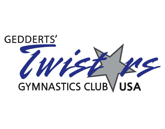 March 9, 2015In Attendance: Carrie Hylek, Suzanne Maurer, Michelle Renfrew, Renee, Wade Cutler, Heather Cooper-Kim, Amy Croff, Daniel Ossa, Lisa DuVernay, Melanie SnyderOld Business:  Approve February 2015 minutes:  Motion made to approve minutes as amended Renee Dugas, Heather Cooper Kim seconded. Minutes approved.New Business: Special Events:  Amy Croff: Boys Team pictures completed during invitational, pictures were sent out, Senior Banquet meeting next week, June 5 at Kellogg Center, Brett is working on an end of year video, email will go for families to send pictures/videos. Amy/Angelina organizing a baby shower for Kristin, working on a date, Secret Classic – prices for a suite cheaper than group rate, includes parking and food. Considering having a used leo sale in the spring or early summer.Gym Clean Day – no changes this yearAmy would like to restructure committees, each booster club member would have a committee they are responsible for, the committees would still have chairs and co-chairs, Lisa suggested if you work in scoring at Invitational you work scoring at Regional/State Meet which would allow families to stay with committee work they have worked.Treasurer: Melanie Snyder: Not using PNC bank, some money left in the accountCash in MSUFCU is $80,000, all registration fees have been submitted for State Meet, other income expected is from admissions and vendors. Expect to make $15,000 profit on State MeetReview proposal from Cathy D Adcock, CPA of Adcock CFO Solutions, LLC to review services needed for the booster club accounting. The estimated cost of her services is: $4650.  Wade proposed getting another estimate for these services, Melanie stated Cathy specializes in Non Profit Organizations. Melanie proposed spending up to $5000.00 to have our Cathy bring Twistars financial records and reporting current. Amy Croff seconded motion. The board may not need these services next year once the Booster Club books are current and tax filings are completed. Next year’s board will review when necessary. State Meet: Carrie Hylek: Registrations up to date, schedule done needs to be approved by John, the draw is tomorrow, 7 on Friday, 8’s on Sat 9/10 Sunday, 3 sessions/day, volunteer hours will be manageable. Once schedule is approved, volunteer slots will be updated. Email will be sent out with date schedule will be available to sign up. New score board will be available and ready to go for State Meet. Twistars put in bid for Level 9 nationals for next year. Scheduled for State meet with be posted on line and emailed to each gym.T-shirt vendor information will go out with schedule for pre-orders.Sponsorship:  Heather Cooper-Kim: Travel:  Lisa DuVernay: Working with hotel in Florida to get an itemized bill due to overcharges. All hotels are done for coaches at Regionals. Lisa will do boys travel for next year however will need help form Tom or a boys team parent to coordinate, she would like a spokesperson from the boys team. Level 9/10 fly as a group to nationals, team travel is coordinated. Lisa will speak with Kathryn about travel for Level 9 to Nationals. Membership Report: Fundraising: Daniel Ossa: Little Caesar’s will begin delivery set for Monday April 6 at 6pm, will try to change to Monday April 13 as April 6th is the beginning of spring break for most schools, families may not be in town. On sales are available, link will be sent.Will do Arby’s fundraiser during State MeetPopcorn fundraiser in April, families would earn 50% backOpen discussion: Level 9/10 trip moving forward with international trips if gymnasts are injured and cannot attend: guidelines will be sent out regarding responsibilities of paying for ticketNo one can stay in room independently, all gymnasts must go on extracurricular activities planned, the rule is majority rules all gymnasts attendBoard Bio will be sent out to people interested in running. Election will be in May, new board takes over in JuneAnyone wanting to run for President must be on the board one yearMeeting adjourned at 8pm.Minutes submitted by Michelle Renfrew. 